Дидактическая игра “Весёлая рыбалка” для детей дошкольного возраста (4-7 лет).Коррекционные задачи:Автоматизировать поставленные звуки.Формировать фонетико-фонематические представления и слоговую структуру слова.Развивать лексико-грамматический строй речи, связную речь.Стимулировать развитие психических и познавательных процессов.Поддерживать эмоционально-положительный комфорт.Способствовать развитию общения детей, коммуникативных навыков.Описание игры: данная игра состоит из набора рыбок с картинками , в названии которых включены слова со звуками С, Сь, З, Зь, Ц, Ч, Щ , Ш, Ж, Л, Ль, Р, Рь; “аквариума”,2 удочек,2 ведёрок, каталог картинок. Количество игроков: 2-4 человека. Данная игра может быть использована как на индивидуальной, так и на подгрупповой, фронтальной коррекционной деятельности(как элемент). Можно использовать рыбки с картинками как с одной группой звуков, так и разные. Руководство игрой: 1 группа игр.Коррекционная задача: автоматизировать поставленные звуки ( в слове, предложении (чистоговорке).Скажи правильно.Каждый ребенок берёт удочку и начинает “рыбачить”. Ловит рыбку с картинкой, называет её, правильно произнося поставленный звук в слове. .За каждое правильно выполненное задание кладёт рыбку в своё ведёрко. Далее, он передаёт ход следующему игроку.2 группа игр.Коррекционная задача: Формировать фонетико-фонематические представления и слоговой структуры слова (закреплять умение определять положение звука в слове; делить слова на слоги; совершенствовать навыки звукового анализа)Определи первый звук в слове.Каждый ребенок берёт удочку и начинает “рыбачить”. Ловит рыбку с картинкой, называет её. Затем выделяет первый звук в названии картинки .За каждое правильно выполненное задание кладёт рыбку в своё ведёрко. Далее, он передаёт ход следующему игроку.Назови последний звук в слове.Каждый ребенок берёт удочку и начинает “рыбачить”. Ловит рыбку с картинкой, называет её. Затем выделяет последний звук в названии картинки. За каждое правильно выполненное задание кладёт рыбку в своё ведёрко. Далее, он передаёт ход следующему игроку.Определи, какие гласные звуки спрятались в слове?Каждый ребенок берёт удочку и начинает “рыбачить”. Ловит рыбку с картинкой, называет её. Затем выделяет гласные звуки в названии картинки. За каждое правильно выполненное задание кладёт рыбку в своё ведёрко Далее, он передаёт ход следующему игроку.Раздели слово.Каждый ребенок берёт удочку и начинает “рыбачить”. Ловит рыбку с картинкой, называет её. Затем определяет количество слогов в слове. За каждое правильно выполненное задание кладёт рыбку в своё ведёрко. Далее, он передаёт ход следующему игроку.Сосчитать количество звуков в слове.Каждый ребенок берёт удочку и начинает “рыбачить”. Ловит рыбку с картинкой, называет её. Затем определяет количество звуков в слове, выкладывает их фишками . За каждое правильно выполненное задание кладёт рыбку в своё ведёрко. Далее, он передаёт ход следующему игроку.У кого больше оказалось рыбок, тот и выиграл. «Дидактическая игра 'Веселая рыбалка'»3 группа игр.Коррекционная задача: Развивать лексико-грамматический строй речи.(закреплять умение : образовывать слова с уменьшительно-ласкательными суффиксами; согласовывать существительные с прилагательными и числительными; составлять предложения с заданным словом; различать одушевленные и неодушевлённые предметы).Кто это или что это?Каждый ребенок берёт удочку и начинает “рыбачить”. Ловит рыбку с картинкой, называет её. Затем ставит вопрос “Кто это?” или “Что это?”, определяя живое-неживое . За каждое правильно выполненное задание кладёт рыбку в своё ведёрко. Далее, он передаёт ход следующему игроку.Один-много.Дети по очереди берут удочку и начинают “рыбачить”. Ловят рыбку с картинкой, называют её. Затем называют слово во множественном числе именительного падежа. За каждое правильно выполненное задание кладут рыбку в своё ведёрко. Какой? Какая? Какое?Каждый по очереди берут удочку и начинают “рыбачить”. Ловит рыбку с картинкой, называет её. Затем подбирает признаки в соответствии с тем, к какому роду относится предмет (мужскому, женскому или среднему). За каждое правильно выполненное задание кладёт рыбку в своё ведёрко. Скажи ласково.Каждый по очереди берут удочку, и начинает “рыбачить”. Ловит рыбку с картинкой, называет её, а затем преобразует слова с помощью уменьшительно-ласкательных суффиксов . За каждое правильно выполненное задание кладут рыбку в своё ведёрко и передаёт ход следующему игроку.Посчитай. После того, как игрок “поймал” рыбку, назвал картинку, он считает предмет от одного до пяти, согласуя окончания. За каждое правильно выполненное задание кладут рыбку в своё ведерко, и передаёт ход следующему игроку.4 группа игр.Коррекционная задача: Развивать связную речь.Составь предложение с данным словом.После того, как игрок “поймал” рыбку, назвал картинку, он составляет предложение любой сложности . За каждое правильно выполненное задание кладут рыбку в своё ведёрко и передаёт ход следующему игроку.Придумай загадку.Дети по очереди берут удочку и начинают “рыбачить”. Первый игрок ловит рыбку с картинкой, но ее не называет. Затем он описывает характерные признаки изображённого предмета: форму, цвет, вкус, действия, которые может совершать сам предмет, и действия, которые можно совершать с ним. Остальной игрок (игроки) пытаются угадать, о каком предмете идет речь. Затем к заданию приступает другой ребенок.Настольная логопедическая игра “Шипящая дорога”. «Логопедическая игра 'Шипящая дорога'»Игра для индивидуальных и подгрупповых логопедических занятий. Помогает - Развить речь- автоматизировать, закрепить, дифференцировать проблемные звуки в слове- развить фонематическое восприятие - чувство рифмы.- Закрепить навыки счёта- Развить мелкую моторику- Развить словарный запас.Оборудование – игровое поле, фишки по количеству игроков, игральный кубик.Ход игрыУ каждого ребёнка фишка своего цвета. Дети по очереди кидают кубик и делают нужное количество ходов своей фишкой . Проговаривая названия картинок. Выигрывает тот, кто первым достигнет финиша.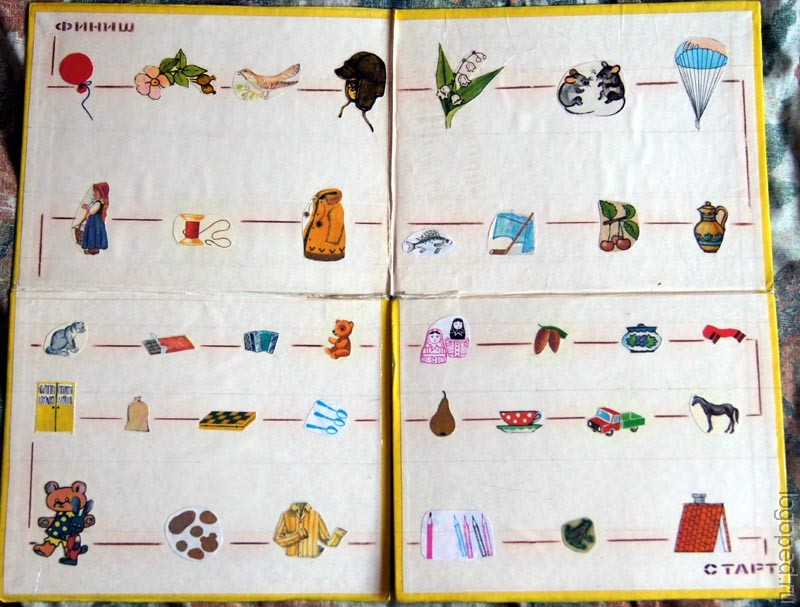 